MAI 2020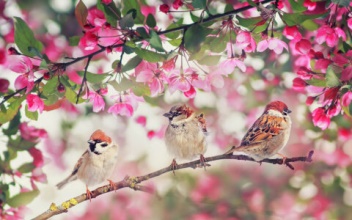 04.05ESMASPÄEV8.00-12.0012.00TÖÖTEGEVUSEDÕPIKÖÖK05.05TEISIPÄEV8.00-12.0012.00TÖÖTEGEVUSEDÕPIKÖÖK06.05KOLMAPÄEV8.00-12.0012.00TÖÖTEGEVUSEDÕPIKÖÖK07.05NELJAPÄEV8.00-12.0012.00TÖÖTEGEVUSEDÕPIKÖÖK08.05REEDE8.00-12.0012.00TÖÖTEGEVUSEDÕPIKÖÖK11.05ESMASPÄEV8.00-12.0012.00TÖÖTEGEVUSEDÕPIKÖÖK12.05TEISIPÄEV8.00-12.0012.00TÖÖTEGEVUSEDÕPIKÖÖK 13.05KOLMAPÄEV8.00-12.0012.00TÖÖTEGEVUSEDÕPIKÖÖK14.05NELJAPÄEV8.00-12.0012.00TÖÖTEGEVUSEDÕPIKÖÖK15.05REEDE8.00-12.0012.00TÖÖTEGEVUSEDÕPIKÖÖK18.05ESMASPÄEV8.00-12.0012.00TÖÖTEGEVUSEDÕPIKÖÖK19.05TEISIPÄEV8.00-12.0012.00TÖÖTEGEVUSEDÕPIKÖÖK20.05KOLMAPÄEV8.00-12.0012.00TÖÖTEGEVUSEDÕPIKÖÖK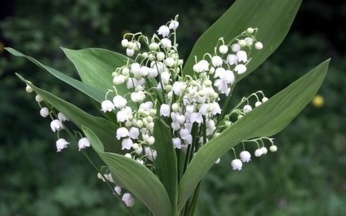 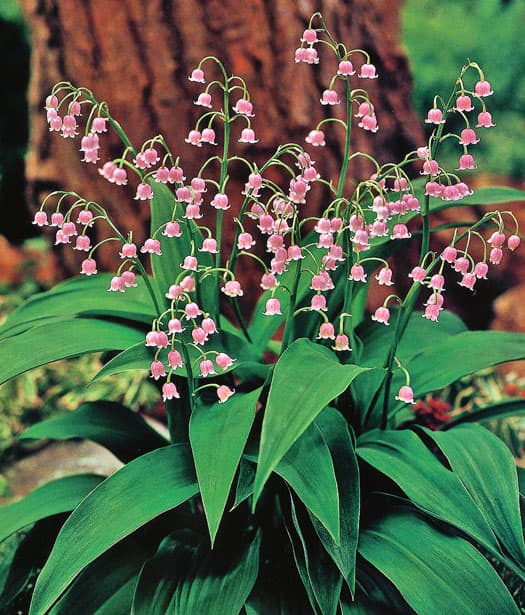 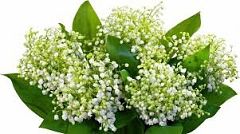 21.05NELJAPÄEV8.00-12-0012.00TÖÖTEGEVUSEDÕPIKÖÖK22.05REEDE8.00-12.0012.00TÖÖTEGEVUSEDÕPIKÖÖK25.05ESMASPÄEV8.00-12.0012.00TÖÖTEGEVUSEDÕPIKÖÖK26.05TEISIPÄEV8.00-12.0012.00TÖÖTEGEVUSEDÕPIKÖÖ27.05KOLMAPÄEV8.00-12.0012.00TÖÖTEGEVUSEDÕPIKÖÖKAPRILLI JA MAI SÜNNIPÄEVADE PIDAMINE KELL 12.00APRILLI JA MAI SÜNNIPÄEVADE PIDAMINE KELL 12.00APRILLI JA MAI SÜNNIPÄEVADE PIDAMINE KELL 12.00APRILLI JA MAI SÜNNIPÄEVADE PIDAMINE KELL 12.0028.05NELJAPÄEV8.00-12.0012.00TÖÖTEGEVUSEDÕPIKÖÖK29.05REEDE8.00-12.0012.00TÖÖTEGEVUSEDÕPIKÖÖK